Name____________________________________________________Date_______________________Div____________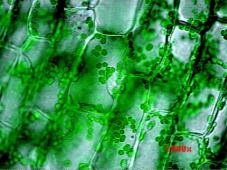 Parts of the Cell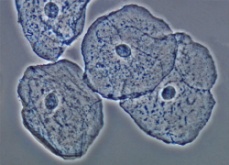 Directions: Use your book (Yellow Cells and Heredity Book- Looking Inside Cells: Pages 23-31) to help fill in this graphic organizer about the parts of a cell. Make note of which parts are only in plant cells and which parts are in both plant and animal cells. 1. Start by defining organelle: _________________________________________________________________________________________________________________________________________________________________________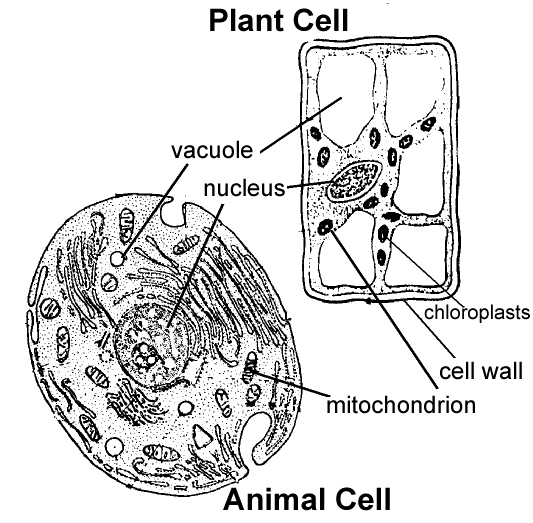 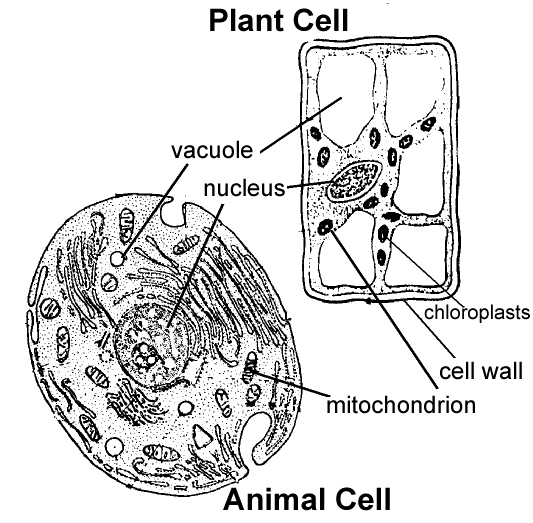 OrganelleWhat it does(Describe)What it looks like(Draw)In a plant cell?In an animal cell?Cell WallCell MembraneNucleusOrganelleWhat it does(Describe)What it looks like(Draw)In a plant cell?In an animal cell?CytoplasmMitochondriaChloroplastsVacuoles